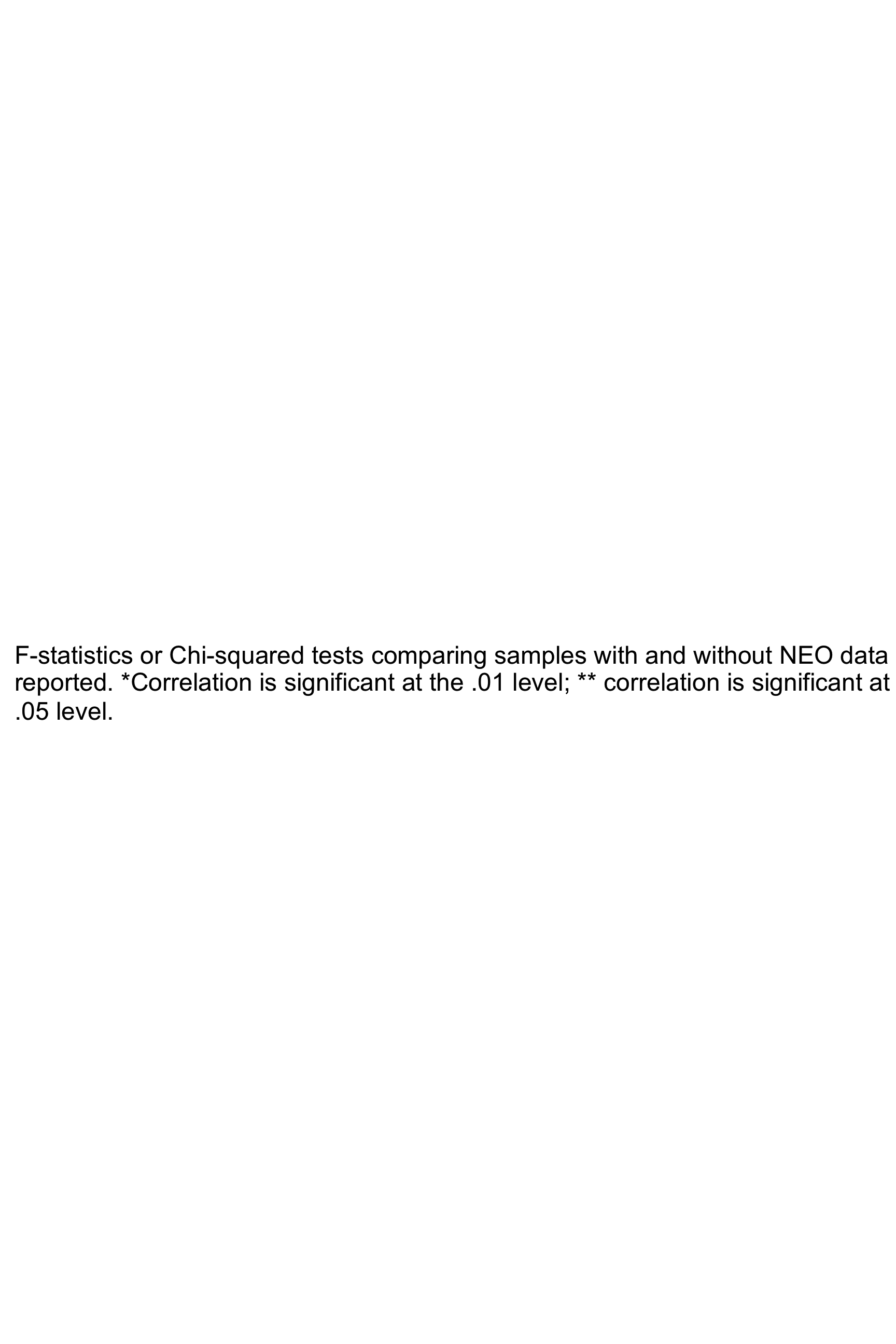 Study 1 Attempters total (n = 50)Study 1 Attempters with PAI-BOR(n = 37)Study 1 Attemptersmissing PAI-BOR(n = 13)F or Chi sqp-value Female, no. (%)25 (50%)18 (49%)7 (54%).104.747White, no. (%)44 (88%)32 (86%)12 (92%).309.578Educational level, years (SD)14.1 (3)14.2 (2.813.9 (3.5).026.871Age at baseline assessment (SD)61.1 (10) [41-79] 60.5 (9.9)62.7 (9.2).147.703Age at most recent attempt (SD)60.4 (10.2)[41-79]60.3 (9.9)60.9 (11.7)1.50.228Total attempts (SD)2.4 (2.2) 2.6 (2.4)1.8 (1.3)2.16.148Suicidal intent (SD)18.4 (5.4) 18.4 (4.7)18.4 (7.1)4.38*.042Lethality of most recent attempt (SD)3.4 (2.1) 3.2 (2.2)4.0 (1.7).737.395Violent method (%)6 (12%)4 (11%)2 (15%).191.662